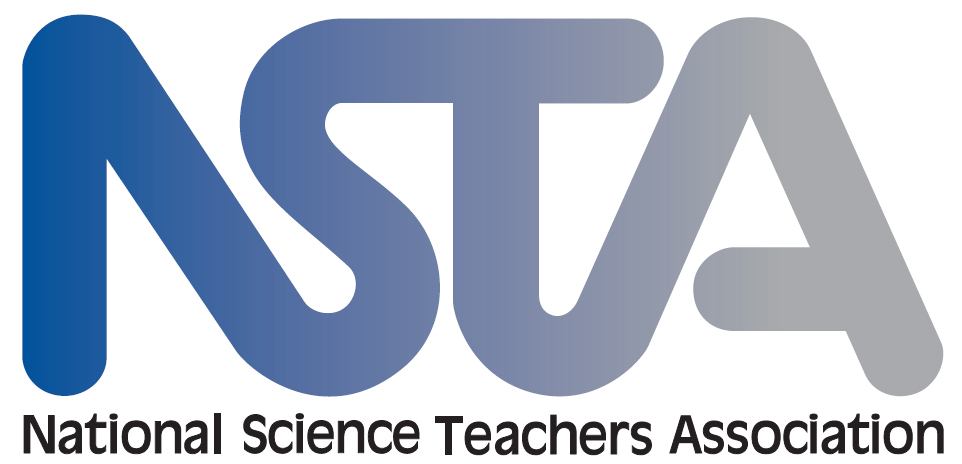 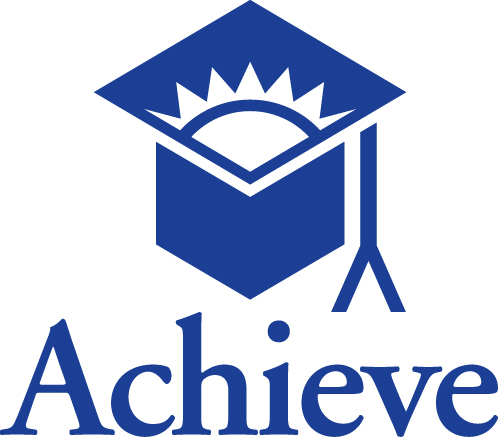 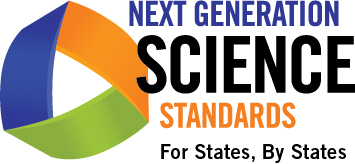 NGSS Lesson ScreenerA Quick Look at Potential NGSS Lesson Design IntroductionThe purpose of the Next Generation Science Standards (NGSS) Lesson Screener is to quickly review a lesson to see: (1) whether a lesson being developed or revised is on the right track; (2) if a lesson warrants further review using the Educators Evaluating the Quality of Instructional Products (EQuIP) Rubric for Lessons & Units: Science (see further detail below); and (3) to what extent a group of reviewers have a common understanding of the NGSS or designing lessons for the NGSS. There is a recognition among educators that curriculum and instruction will need to shift with the adoption of the NGSS, but it is currently difficult to find lessons that are truly designed for the NGSS rather than just connecting existing lessons to the standards. The power of the lesson screener is in the productive conversations educators have while evaluating materials (i.e., the review process). Even with high-quality materials, teachers use their professional judgement in selecting and shaping lessons in their classrooms. For the purposes of using the lesson screener, a lesson is defined as a coherent set of instructional activities and assessments that may extend over several class periods or days; it is not just a single activity.The directions for using the lesson screener assume an understanding of A Framework for K–12 Science Education and the NGSS, including how the NGSS are different from past standards as outlined in Appendix A of the NGSS. Some of these “NGSS Shifts” are described in criteria A–C of this tool, whereas criteria D–F of this tool describe other features of high-quality lesson design. It is also very helpful to be familiar with how each of the three dimensions of the NGSS differ between grade bands.Users who are familiar with the EQuIP Rubric will recognize some familiar criteria. However, the NGSS Lesson Screener has fewer criteria because the intended purpose is different and smaller in scope—it is only for lessons and not for units, and it is not intended to fully evaluate and score lessons. There are significant aspects of what would be expected in an NGSS-designed lesson that are not addressed in this tool. The lesson screener should not be used to fully vet resources and its use is not sufficient to claim that the lessons are fully designed for the NGSS. The EQuIP Rubric for Science should be used to evaluate NGSS design for lessons and units and the Primary Evaluation of Essential Criteria (PEEC) should be used for evaluating full curricula or instructional materials programs.Using the NGSS Lesson Screener: A Quick Look at Potential NGSS DesignProviding criterion-based feedback and suggestions for improvement to the developer of the lesson under review is important to the review process. For this purpose, a set of response forms is included for each category on the following pages. Evidence for each criterion must be identified and documented. In addition, criterion-based feedback and suggestions for improvement should be given to help improve the lesson.While it is possible for the rubric to be applied by an individual, the quality review process works best with a team of reviewers as a collaborative process. Just as when using the full EQuIP Rubric for Science, users should:1)  individually record criterion-based evidence, 2)  individually make suggestions for improvement, and then 3)  collaboratively discuss findings with team members before checking one of the boxes under the “Evidence of Quality?” column. A rating of “Adequate” means that the lesson meets the criterion. Working as a group will not only result in a better lesson, but can also bring the group to a common and deeper understanding of designing lessons for the NGSS.NGSS Lesson Screener
A Quick Look at Potential NGSS Lesson Design for Instruction and AssessmentThe lesson is designed to engage all students in making sense of phenomena and/or designing solutions to problems through student performances that integrate the three dimensions of the NGSS.Criterion A. Explaining Phenomena or Designing SolutionsLearn about the importance of explaining phenomena and designing solutions in lessons designed for the NGSS here: www.nextgenscience.org/phenomena. Once you are comfortable with the role of explaining phenomena and designing solutions, use the table below to help gather evidence that either student problem-solving or sense-making of phenomena drives the lesson:Record evidence about how explaining phenomena or designing solutions to problems are represented in the lesson. Describe in the response form below how this evidence is or is not an adequate indicator the criterion is being met. Include detailed suggestions for improvement.If you are working in a group, compare lists of evidence and reasoning and come to consensus about whether this lesson met Criterion A.Criterion B. Three DimensionsDocument evidence of specific grade-banded elements* of each dimension—including what evidence was in the lesson, where it occurs, and why it should be considered to be evidence. To be considered as evidence, it should be clear how the student learning will develop or apply a specific element in a way that distinguishes it from other grade bands. Use the table below to help gather evidence about how each dimension is used in this lesson:* The term “element” indicates the bulleted DCIs, SEPs, and CCCs that are articulated in the foundation boxes of the standards.  These elements are summarized in NGSS Appendices F & G for the SEPs and CCCs and NSTA’s DCI matrix for the DCIs. (Note that NGSS Appendix E contains summaries of the DCIs—not the DCI elements).
Record specifically where you find each dimension in the lesson. Describe in the response form below how this evidence is or is not an adequate indicator the criterion is being met. Include detailed suggestions for improvement.If you are working in a group, compare lists of evidence and reasoning and come to consensus about whether this lesson met Criterion B.Criterion C. Integrating the Three Dimensions for Instruction and AssessmentLearn more about the importance of the three dimensions working together in this brief paper. Then, use your evaluation of the lesson for criterion B (three dimensions) to examine the lesson for places that students use the three dimensions together to explain a phenomenon or design a solution to a problem. Use the table below to help gather evidence about three-dimensional learning and assessment in the lesson:
Record evidence about how the three dimensions are integrated for instruction and assessment purposes. Describe in the response form below how this evidence is or is not an adequate indicator the criterion is being met. Include detailed suggestions for improvement.If you are working in a group, compare lists of evidence and reasoning and come to consensus about whether this lesson met Criterion C.Criterion D. Relevance and AuthenticityLearn about the importance of making lessons relevant and authentic for all students in NGSS Appendix D. Once you are comfortable with ideas for making lessons relevant and authentic for all students, examine the lesson through the “lens” of student engagement, and for clear evidence that the lesson supports connections to students’ lives. Use the table below to help gather evidence about the relevance and authenticity of the lesson for students:
Record evidence about how the lesson is relevant to students and motivates their learning. Describe in the response form below how this evidence is or is not an adequate indicator the criterion is being met. Include detailed suggestions for improvement.If you are working in a group, compare lists of evidence and reasoning and come to consensus about whether this lesson met Criterion D.Criterion E. Student IdeasExamine the lesson for opportunities for all students to communicate their ideas and for the depth to which student ideas are made visible. Use the table below to help gather evidence about how each dimension is used in this lesson:
Record evidence about how student ideas are elicited from ALL student during the lesson. Describe in the response form below how this evidence is or is not an adequate indicator the criterion is being met. Include detailed suggestions for improvement.If you are working in a group, compare lists of evidence and reasoning and come to consensus about whether this lesson met Criterion E.Criterion F. Building on Students’ Prior KnowledgeLearn about the expected learning progressions of each of the three dimensions in NGSS Appendices E, F, and G. Once you are familiar with the learning progressions, use the table below to help gather evidence about how the lesson builds on students’ prior learning in each of the three dimensions:
Record evidence about how the lesson builds on students’ prior learning. Describe in the response form below how this evidence is or is not an adequate indicator the criterion is being met. Include detailed suggestions for improvement.If you are working in a group, compare lists of evidence and reasoning and come to consensus about whether this lesson met Criterion F.NGSS Lesson Screener: A Quick look at NGSS Lesson DesignReviewer Name or ID: _________________________________	Grade: _________ Lesson/Unit Title: ________________________________________________	Reminder: The purpose of the NGSS Lesson Screener is to give a quick look at a lesson. There are significant aspects of what would be expected in a fully-vetted NGSS-designed lesson that are not addressed in this tool and it should not be used to fully vet resources or claim that the lessons are designed for NGSS. Refer to the EQuIP Rubric for Lessons & Units: Science, or the Primary Evaluation of Essential Criteria (PEEC) for full evaluations.Overall Screening Summary:Explaining Phenomena or Designing Solutions: The lesson focuses on supporting students to make sense of a phenomenon or design solutions to a problem. 
Three Dimensions: The lesson helps students develop and use multiple grade-appropriate elements of the science and engineering practices (SEPs), disciplinary core ideas (DCIs), and crosscutting concepts (CCCs), which are deliberately selected to aid student sense-making of phenomena or designing of solutions.
Integrating the Three Dimensions for Instruction and Assessment: The lesson requires student performances that integrate elements of the SEPs, CCCs, and DCIs to make sense of phenomena or design solutions to problems, and the lesson elicits student artifacts that show direct, observable evidence of three-dimensional learning.Relevance and Authenticity: The lesson motivates student sense-making or problem-solving by taking advantage of student questions and prior experiences in the context of the students’ home, neighborhood, and community as appropriate.Student Ideas: The lesson provides opportunities for students to express, clarify, justify, interpret, and represent their ideas (i.e., making thinking visible) and to respond to peer and teacher feedback.Building on Students’ Prior Knowledge: The lesson identifies and builds on students’ prior learning in all three dimensions in a way that is explicit to both the teacher and the students. Explaining Phenomena or Designing SolutionsNGSS designed lessons will look less like this:NGSS designed lessons will look more like this:Explaining Phenomena or Designing SolutionsExplaining phenomena and designing solutions are not a part of student learning or are presented separately from “learning time” (i.e. used only as a “hook” or engagement tool; used only for enrichment or reward after learning; only loosely connected to a DCI).The purpose and focus of the lesson are to support students in making sense of phenomena and/or designing solutions to problems. The entire lesson drives toward this goal.Explaining Phenomena or Designing SolutionsThe focus is only on getting the “right” answer to explain the phenomenonStudent sense-making of phenomena or designing of solutions is used as a window into student understanding of all three dimensions of the NGSS.Explaining Phenomena or Designing SolutionsA different, new, or unrelated phenomenon is used to start every lesson.Lessons work together in a coherent storyline to help students make sense of phenomena.Explaining Phenomena or Designing SolutionsTeachers tell students about an interesting phenomenon or problem in the world.Students get direct (preferably firsthand, or through media representations) experience with a phenomenon or problem that is relevant to them and is developmentally appropriate. Explaining Phenomena or Designing SolutionsPhenomena are brought into the lesson after students develop the science ideas so students can apply what they learned.The development of science ideas is anchored in explaining phenomena or designing solutions to problems.Lessons designed for the NGSS include clear and compelling evidence of the following:What was in the materials, where was it, and                             why is this evidence?Evidence of Quality?Suggestions for improvementA. Explaining Phenomena or Designing Solutions: The lesson focuses on supporting students to make sense of a phenomenon or design solutions to a problem. None Inadequate Adequate ExtensiveThree DimensionsNGSS designed lessons will look less like this:NGSS designed lessons will look more like this:Three DimensionsA single practice element shows up in the lesson.The lesson helps students use multiple (e.g., 2–4) practice elements as appropriate in their learning.Three DimensionsThe lesson focuses on colloquial definitions of the practice or crosscutting concept names (e.g., “asking questions”, “cause and effect”) rather than on grade-appropriate learning goals (e.g., elements in NGSS Appendices F &G).Specific grade-appropriate elements of SEPs and CCCs (from NGSS Appendices F & G) are acquired, improved, or used by students to help explain phenomena or solve problems during the lesson. Three DimensionsThe SEPs and CCCs can be inferred by the teacher (not necessarily the students) from the lesson materials. Students explicitly use the SEP and CCC elements to make sense of the phenomenon or to solve a problem. Three DimensionsEngineering lessons focus on trial and error activities that don’t require science or engineering knowledge.Engineering lessons require students to acquire and use elements of DCIs from physical, life, or Earth and space sciences together with elements of DCIs from engineering design (ETS) to solve design problems.Lessons designed for the NGSS include clear and compelling evidence of the following:What was in the materials, where was it, and why is this evidence?What was in the materials, where was it, and why is this evidence?What was in the materials, where was it, and why is this evidence?OverallEvidence of Quality?Suggestions for improvementB. Three Dimensions: The lesson helps students develop and use multiple grade-appropriate elements of the science and engineering practices (SEPs), disciplinary core ideas (DCIs), and crosscutting concepts (CCCs) which are deliberately selected to aid student sense-making of phenomena or designing of solutions.Document evidence for each dimension.Document evidence for each dimension.Evidence? None Inadequate Adequate ExtensiveB. Three Dimensions: The lesson helps students develop and use multiple grade-appropriate elements of the science and engineering practices (SEPs), disciplinary core ideas (DCIs), and crosscutting concepts (CCCs) which are deliberately selected to aid student sense-making of phenomena or designing of solutions.SEP None
 Inadequate
 Adequate
 Extensive None Inadequate Adequate ExtensiveB. Three Dimensions: The lesson helps students develop and use multiple grade-appropriate elements of the science and engineering practices (SEPs), disciplinary core ideas (DCIs), and crosscutting concepts (CCCs) which are deliberately selected to aid student sense-making of phenomena or designing of solutions.DCI None
 Inadequate
 Adequate
 Extensive None Inadequate Adequate ExtensiveB. Three Dimensions: The lesson helps students develop and use multiple grade-appropriate elements of the science and engineering practices (SEPs), disciplinary core ideas (DCIs), and crosscutting concepts (CCCs) which are deliberately selected to aid student sense-making of phenomena or designing of solutions.CCC None
 Inadequate
 Adequate
 Extensive None Inadequate Adequate ExtensiveIntegrating the Three DimensionsNGSS designed lessons will look less like this:NGSS designed lessons will look more like this:Integrating the Three DimensionsStudents learn the three dimensions in isolation from each other (e.g., a separate lesson or activity on science methods followed by a later lesson on science knowledge).The lesson is designed to build student proficiency in at least one grade-appropriate element from each of the three dimensions. The three dimensions intentionally work together to help students explain a phenomenon or design solutions to a problem.All three dimensions are necessary for sense-making and problem-solving.Integrating the Three DimensionsTeachers assume that correct answers indicate student proficiency without the student providing evidence or reasoning.Teachers deliberately seek out student artifacts that show direct, observable evidence of learning, building toward all three dimensions of the NGSS at a grade-appropriate level.Integrating the Three DimensionsTeachers measure only one dimension at a time (e.g., separate items for measuring SEPs, DCIs, and CCCs).Teachers use tasks that ask students to explain phenomena or design solutions to problems, and that reveal the level of student proficiency in all three dimensions. Lessons designed for the NGSS    include clear and compelling     evidence of the following:What was in the materials, where was it, and                        why is this evidence?Evidence of Quality?Suggestions for improvementC. Integrating the Three Dimensions for Instruction and Assessment: The lesson requires student performances  that integrate elements of the SEPs, CCCs, and DCIs to make sense of phenomena or design solutions to problems, and the lesson elicits student artifacts that show direct, observable evidence of three-dimensional learning. None Inadequate Adequate ExtensiveRelevance and AuthenticityNGSS designed lessons will look less like this:NGSS designed lessons will look more like this:Relevance and AuthenticityThe lesson teaches a topic adults think is important.The lesson motivates student sense-making or problem-solvingRelevance and AuthenticityThe lesson focuses on examples that some of students in the class understand.The lesson provides support to teachers for making connections to the lives of every student in the class.Relevance and AuthenticityDriving questions are given to students.Student questions, prior experiences, and diverse backgrounds related to the phenomenon or problem are used to drive the lesson and the sense-making or problem-solving.Relevance and AuthenticityThe lesson tells the students what they will be learning.The lesson provides support to teachers or students for connecting students’ own questions to the targeted materials.Lessons designed for the NGSS include clear and compelling evidence of the following:What was in the materials, where was it, and why is this evidence?Evidence of Quality?Suggestions for improvementD. Relevance and Authenticity: The lesson motivates student sense-making or problem-solving by taking advantage of student questions and prior experiences in the context of the students’ home, neighborhood, and community as appropriate. None Inadequate Adequate ExtensiveStudent IdeasNGSS designed lessons will look less like this:NGSS designed lessons will look more like this:Student IdeasThe teacher is the central figure in classroom discussions.Classroom discourse focuses on explicitly expressing and clarifying student reasoningStudents have opportunities to share ideas and feedback with each other directly.Student IdeasStudent artifacts only show answers.Student artifacts include elaborations (which may be written, oral, pictorial, and kinesthetic) of reasoning behind their answers, and show how students’ thinking has changed over time.Student IdeasThe teacher’s guide focuses on what to tell the students.The lesson provides supports to teachers for eliciting student ideas.Lessons designed for the NGSS include clear and compelling evidence of the following:What was in the materials, where was it, and                      why is this evidence?Evidence of Quality?Suggestions for improvementE. Student Ideas: The lesson provides opportunities for students to express, clarify, justify, interpret, and represent their ideas (i.e., making thinking visible) and to respond to peer and teacher feedback.  None Inadequate Adequate ExtensiveBuilding on Students' Prior knowledgeNGSS designed lessons will look less like this:NGSS designed lessons will look more like this:Building on Students' Prior knowledgeThe lesson content builds on students’ prior learning, but only for DCIs.The lesson content builds on students’ prior learning in all three dimensions.Building on Students' Prior knowledgeThe lesson does not include support to teachers for identifying students’ prior learning.The lesson provides explicit support to teachers for identifying students’ prior learning and accommodating different entry points, and describes how the lesson will build on the prior learning.Building on Students' Prior knowledgeThe lesson assumes that students are starting from scratch in their understanding.The lesson explicitly works together with students’ foundational knowledge and practice from prior grade levels.Lessons designed for the NGSS include clear and compelling evidence of the following:What was in the materials, where was it, and                       why is this evidence?Evidence of Quality?Suggestions for improvementF. Building on Students’ Prior Knowledge: The lesson identifies and builds on students’ prior learning in all three dimensions in a way that is explicit to both the teacher and students. None Inadequate Adequate Extensive